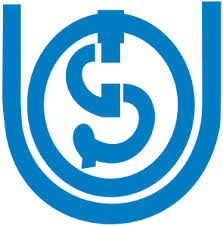 Synopsis (BCSP-064)ONDeveloped ByEnrollment No - Program - BCAUnder GuidanceOfInsert Guide NameFor any queryRelated to Synopsis | Project | Report | Source Code | Viva | Class |BacklogCall – 7532 84 2626Email – nipsgp@gmail.comwww.nipsedu.co.inSubmitted to the School of Computer and Information Sciences, IGNOU in partial fulfillment of the requirements for the award of the degree Bachelor of Computer Applications(BCA)